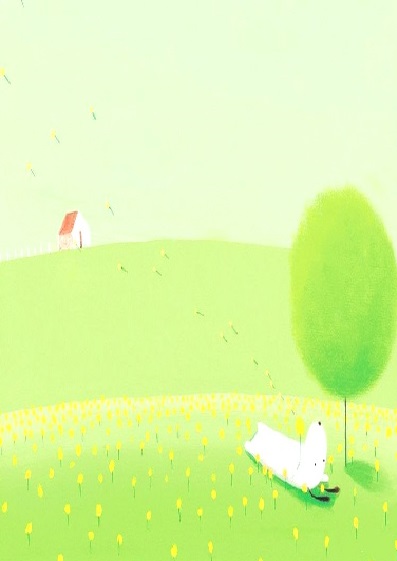 導師:楊維珍                  系別班級:國企一乙得獎感言:    9月起帶一年級新生班,又是一個新的開始。雖然已經帶了四屆導師畢業班,仍然覺得很有挑戰性。這屆新生是1999年出生的,一群有記憶就是手機、電腦的世代。我給自己的目標是「培養學生當面溝通與合作的能力」,不是靠通訊軟體,而是面對面的與人溝通、合作。    106年度的第一學期,國企一乙全班一同企畫了服務學習活動,與國際商務一甲的外籍生合作『ABC小小兵外語營』。這個活動全班分組預備、製作道具教材及設計學習遊戲,一個多月的時間,是一個很好的從陌生到熟悉的過程。因為這個活動班上同學很快的入學不到2個月就彼此熟絡了起來。隨後被抽中參加校歌比賽,班上已很有默契,獲得了第三名。   無論是服務學習活動的籌備過程,亦或校歌比賽的練習,導師一定都陪著同學們,這不僅是一個讓班級同學彼此熟絡的過程,更是一個師生相互了解溝通的過程。未來我們彼此共同努力,讓這第五屆導師班擁有美好充實的大學生涯回憶。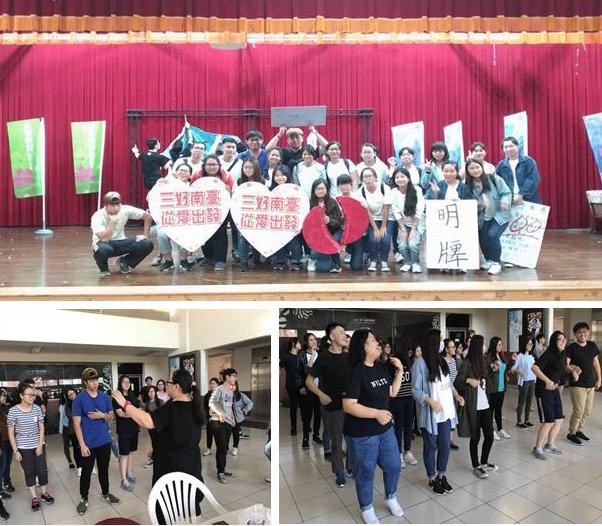 